ГАННІВСЬКА ЗАГАЛЬНООСВІТНЯ ШКОЛА І-ІІІ СТУПЕНІВПЕТРІВСЬКОЇ СЕЛИЩНОЇ РАДИ ОЛЕКСАНДРІЙСЬКОГО РАЙОНУКІРОВОГРАДСЬКОЇ ОБЛАСТІНАКАЗ10.08.2021                                                                                                                      № 15-агс. ГаннівкаПро підготовку теплових господарств доопалювального періоду 2021/2022 роківВідповідно наказу начальника відділу освіти Петрівської селищної ради Олександрійського району Кіровоградської області № 101 від 06.07.2021 р. «Про підготовку теплових господарств закладів освіти Петрівської селищної ради до опалювального періоду 2021/2022 років»НАКАЗУЮ:Завідувачу господарством Ганнівської загальноосвітньої школи І-ІІІ ступенів ХУДИК О.О., завідувачу господарством Володимирівської загальноосвітньої школи І-ІІ ступенів, філії Ганнівської загальноосвітньої школи І-ІІІ ступенів ЦАР А.В., завідувачу господарством Іскрівської загальноосвітньої школи І-ІІІ ступенів, філії Ганнівської загальноосвітньої школи І-ІІІ ступенів ДІГУРКО І.Л. забезпечити виконання плану організаційно-технічних заходів з підготовки теплових господарств до опалювального періоду 2021/2022 років до 23 липня 2021 року.2. Контроль за виконанням даного наказу покласти на заступника директора з навчально-виховної роботи Ганнівської загальноосвітньої школи І-ІІІ ступенів ГРИШАЄВУ О.В., завідувача Володимирівської загальноосвітньої школи І-ІІ ступенів, філії Ганнівської загальноосвітньої школи І-ІІІ ступенів МІЩЕНКО М.І., на завідувача Іскрівської загальноосвітньої школи І-ІІІ ступенів, філії Ганнівської загальноосвітньої школи І-ІІІ ступенів ЯНИШИНА В.М. Директор школи                                                                                                       О.КанівецьЗ наказом ознайомлені:                                                                                            О.ГришаєваВ.ЯнишинМ.МіщенкоО.ХудикА.ЦарН.БондарєваІ.Дігурко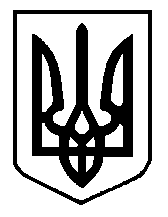 